At their 26 September 2023 meeting, the Coordination Committee for Terminology (CCT), which is composed by the SCV, the CCV and ITU-D representatives, addressed CCT/34 (your SG2-LS67).The CCT suggests that definition for 'maintenance support service' be simplified by moving to a note the sentence that provides additional information. The modified definition would read as follows:maintenance support service: Service provided by the original equipment manufacturer or provider in order to support the operator's maintenance work according to the maintenance contract.NOTE - Maintenance support service includes technical support in case of operational failures, regular inspection and repairing of the device, etc.______________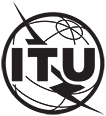 INTERNATIONAL TELECOMMUNICATION UNIONTELECOMMUNICATION
STANDARDIZATION SECTORSTUDY PERIOD 2022-2024INTERNATIONAL TELECOMMUNICATION UNIONTELECOMMUNICATION
STANDARDIZATION SECTORSTUDY PERIOD 2022-2024INTERNATIONAL TELECOMMUNICATION UNIONTELECOMMUNICATION
STANDARDIZATION SECTORSTUDY PERIOD 2022-2024INTERNATIONAL TELECOMMUNICATION UNIONTELECOMMUNICATION
STANDARDIZATION SECTORSTUDY PERIOD 2022-2024INTERNATIONAL TELECOMMUNICATION UNIONTELECOMMUNICATION
STANDARDIZATION SECTORSTUDY PERIOD 2022-2024SCV-LS19INTERNATIONAL TELECOMMUNICATION UNIONTELECOMMUNICATION
STANDARDIZATION SECTORSTUDY PERIOD 2022-2024INTERNATIONAL TELECOMMUNICATION UNIONTELECOMMUNICATION
STANDARDIZATION SECTORSTUDY PERIOD 2022-2024INTERNATIONAL TELECOMMUNICATION UNIONTELECOMMUNICATION
STANDARDIZATION SECTORSTUDY PERIOD 2022-2024INTERNATIONAL TELECOMMUNICATION UNIONTELECOMMUNICATION
STANDARDIZATION SECTORSTUDY PERIOD 2022-2024INTERNATIONAL TELECOMMUNICATION UNIONTELECOMMUNICATION
STANDARDIZATION SECTORSTUDY PERIOD 2022-2024SCVINTERNATIONAL TELECOMMUNICATION UNIONTELECOMMUNICATION
STANDARDIZATION SECTORSTUDY PERIOD 2022-2024INTERNATIONAL TELECOMMUNICATION UNIONTELECOMMUNICATION
STANDARDIZATION SECTORSTUDY PERIOD 2022-2024INTERNATIONAL TELECOMMUNICATION UNIONTELECOMMUNICATION
STANDARDIZATION SECTORSTUDY PERIOD 2022-2024INTERNATIONAL TELECOMMUNICATION UNIONTELECOMMUNICATION
STANDARDIZATION SECTORSTUDY PERIOD 2022-2024INTERNATIONAL TELECOMMUNICATION UNIONTELECOMMUNICATION
STANDARDIZATION SECTORSTUDY PERIOD 2022-2024Original: EnglishQuestion(s):Question(s):------------Geneva, 11 October 2023(Ref.:)(Ref.:)(Ref.:)(Ref.:)(Ref.:)(Ref.:)(Ref.:)Source:Source:Standardization Committee for Vocabulary/Coordination Committee for TerminologyStandardization Committee for Vocabulary/Coordination Committee for TerminologyStandardization Committee for Vocabulary/Coordination Committee for TerminologyStandardization Committee for Vocabulary/Coordination Committee for TerminologyStandardization Committee for Vocabulary/Coordination Committee for TerminologyTitle:Title:LS/r on the definition of 'maintenance support service' contained in M.RMNOC-AI (SG2-LS67)LS/r on the definition of 'maintenance support service' contained in M.RMNOC-AI (SG2-LS67)LS/r on the definition of 'maintenance support service' contained in M.RMNOC-AI (SG2-LS67)LS/r on the definition of 'maintenance support service' contained in M.RMNOC-AI (SG2-LS67)LS/r on the definition of 'maintenance support service' contained in M.RMNOC-AI (SG2-LS67)LIAISON STATEMENTLIAISON STATEMENTLIAISON STATEMENTLIAISON STATEMENTLIAISON STATEMENTLIAISON STATEMENTLIAISON STATEMENTFor action to:For action to:For action to:For action to:ITU-T SG2ITU-T SG2ITU-T SG2For information to:For information to:For information to:For information to:Approval:Approval:Approval:Approval:CCT meeting (26 September 2023)CCT meeting (26 September 2023)CCT meeting (26 September 2023)Deadline:Deadline:Deadline:Deadline:---------Contact:Contact:Contact:Contact:Contact:Contact:Christian Rissone
ITU-R CCV ChairmanChristian Rissone
ITU-R CCV ChairmanTel:	
Email:	Christian.rissone@anfr.frTel:	
Email:	Christian.rissone@anfr.frAbstract: